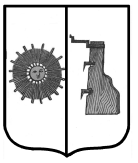 Новгородская область Боровичский районСОВЕТ ДЕПУТАТОВ ЁГОЛЬСКОГОСЕЛЬСКОГО ПОСЕЛЕНИЯР Е Ш Е Н И Ед.ЁглаО внесении изменений в Положение о муниципальном контроле в сфере благоустройства на территории Ёгольского сельского поселенияВ соответствии со статьей 3 Федерального закона от 31.07.2020           № 248-ФЗ «О государственном контроле (надзоре) и муниципальном контроле в Российской Федерации», пунктом 19 части 1 и  частью 3 статьи 14 Федерального закона от 06.10.2003 № 131-ФЗ «Об общих принципах организации местного самоуправления в Российской Федерации», Совет депутатов Ёгольского сельского поселения  РЕШИЛ:1. Внести изменения в Положение о муниципальном в сфере благоустройства на территории Ёгольского сельского поселения, утвержденное решением Совета депутатов сельского поселения от 20.10.2021 № 48, дополнив Приложениями 4.2. Настоящее положение вступает в силу с 1 января 2022 года. 3. Опубликовать решение в бюллетене «Официальный вестник Ёгольского сельского поселения» и разместить на официальном сайте Администрации сельского поселения.Глава сельского поселения                                                  Н.В.ГерасимоваПРИЛОЖЕНИЕ 4 к Положению о муниципальном контроле  в сфере благоустройстваПеречень индикаторов риска нарушения обязательных требований, проверяемых в рамках осуществления муниципального контроля в сфере благоустройства на территории Ёгольского сельского поселения Боровичского муниципального района1) выявление признаков нарушения Правил благоустройства территории Ёгольского сельского поселения;2) поступление в контрольный орган от органов государственной власти, органов местного самоуправления, юридических лиц, общественных объединений, граждан, из средств массовой информации сведений о действиях (бездействии), которые могут свидетельствовать о наличии нарушения Правил благоустройства территории Ёгольского сельского поселения и риска причинения вреда (ущерба) охраняемым законом ценностям;3) отсутствие у контрольного органа информации об исполнении в установленный срок предписания об устранении выявленных нарушений обязательных требований, выданного по итогам контрольного мероприятия.от28.12.2021№63